Праздник ипосвященный Дню матери .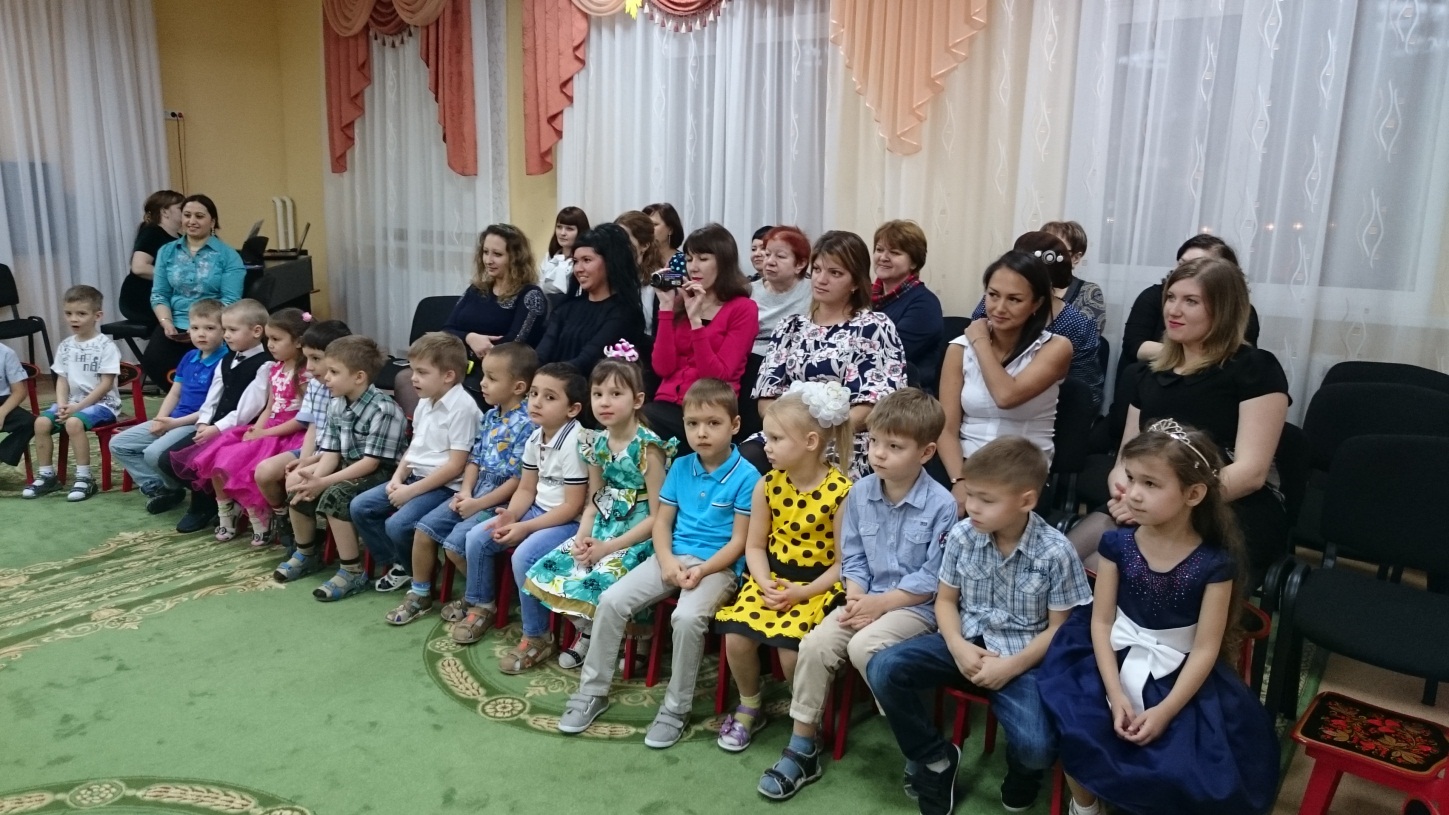 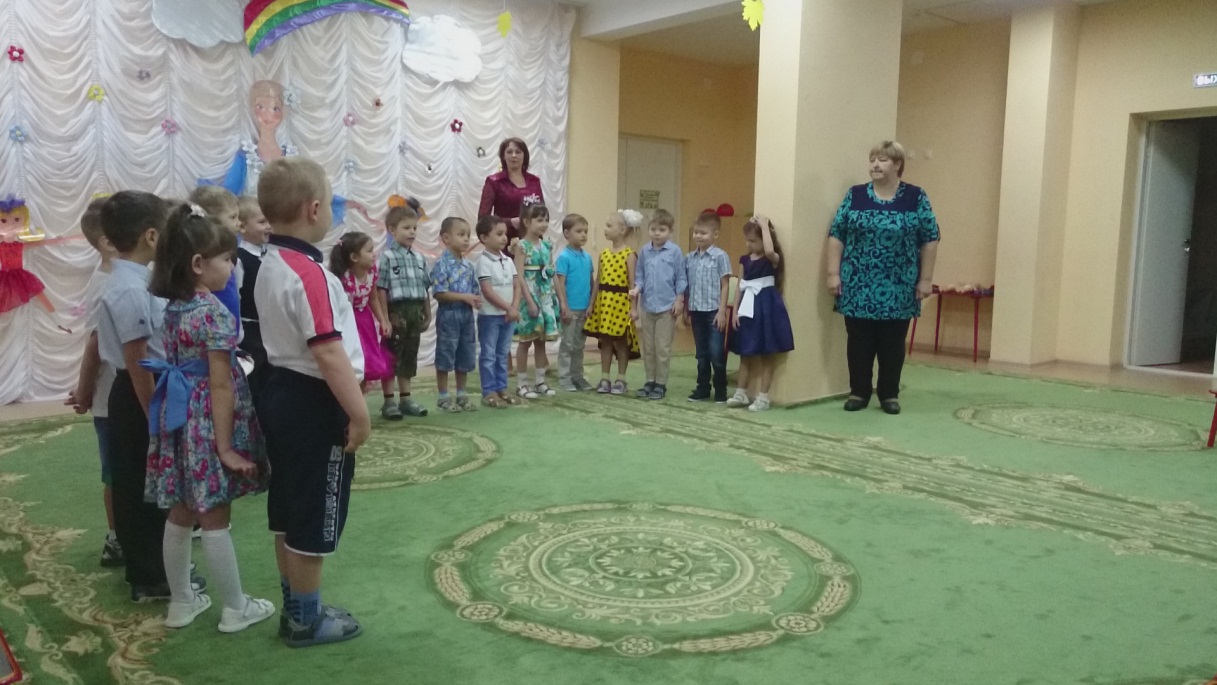 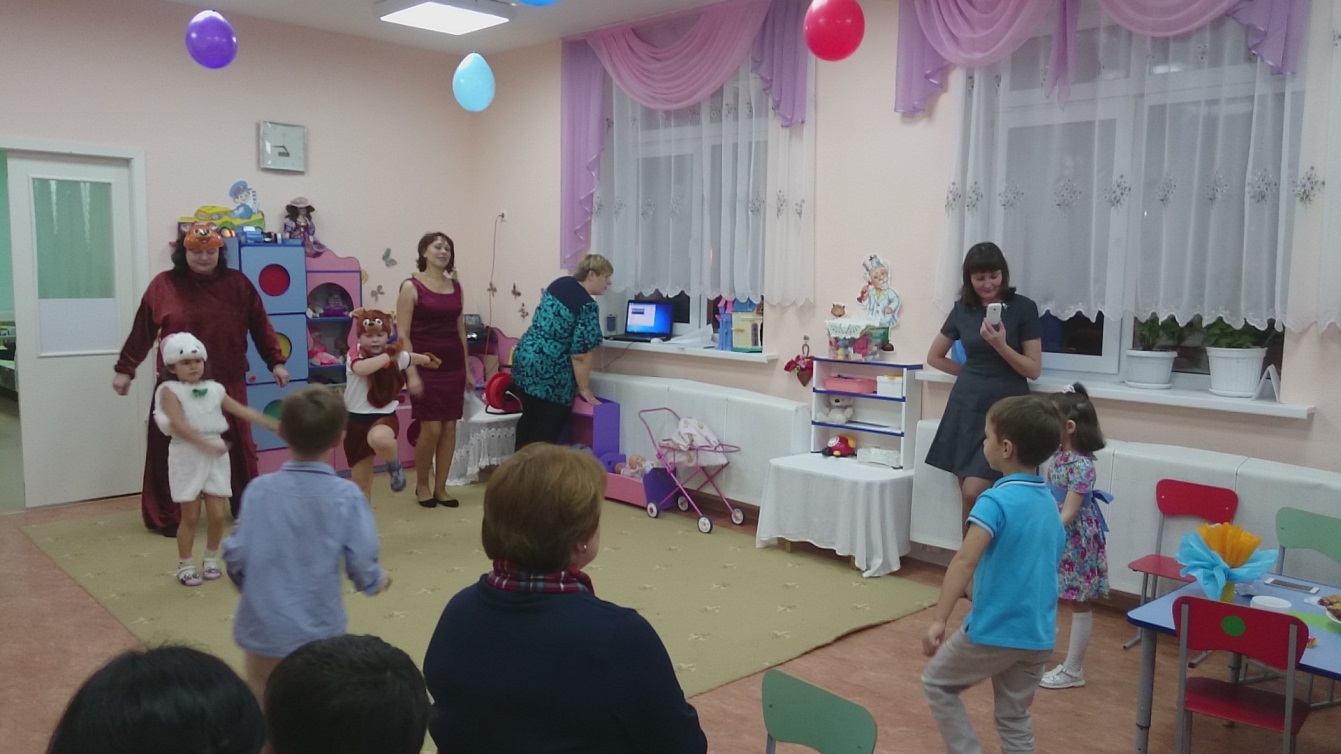 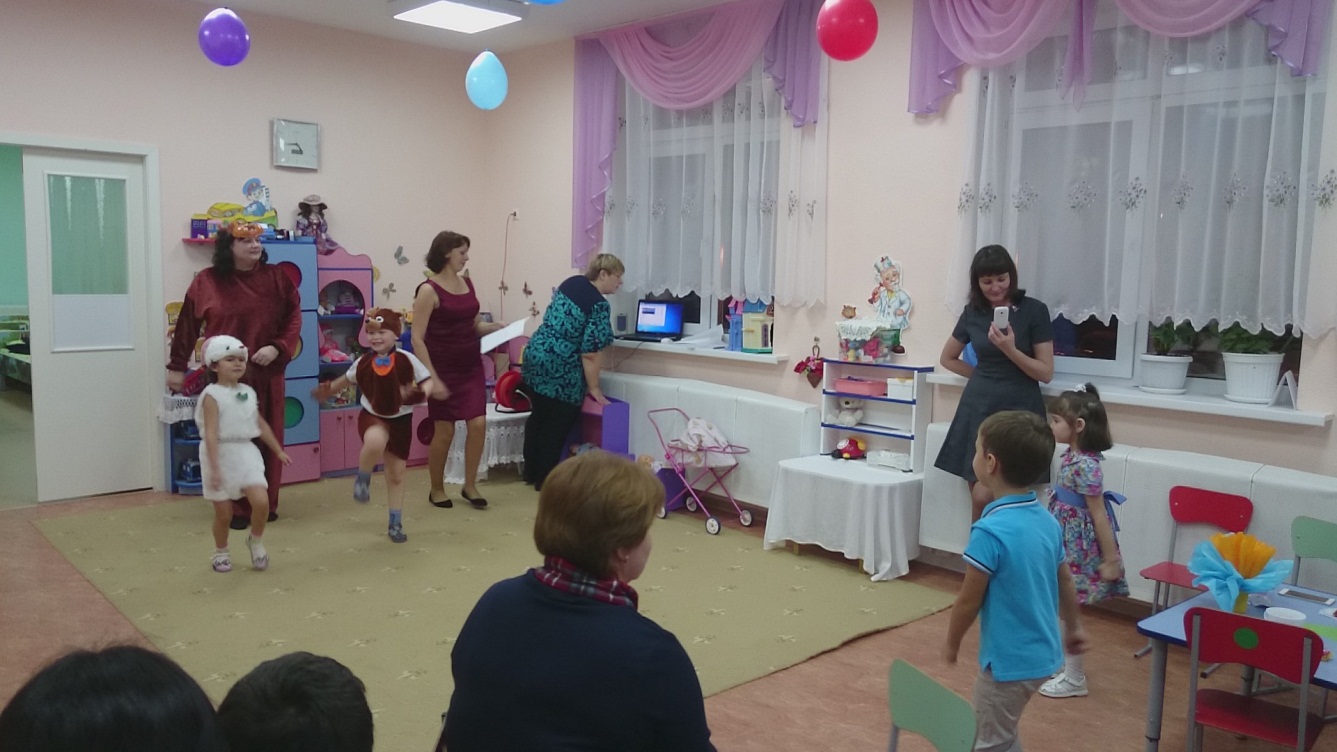 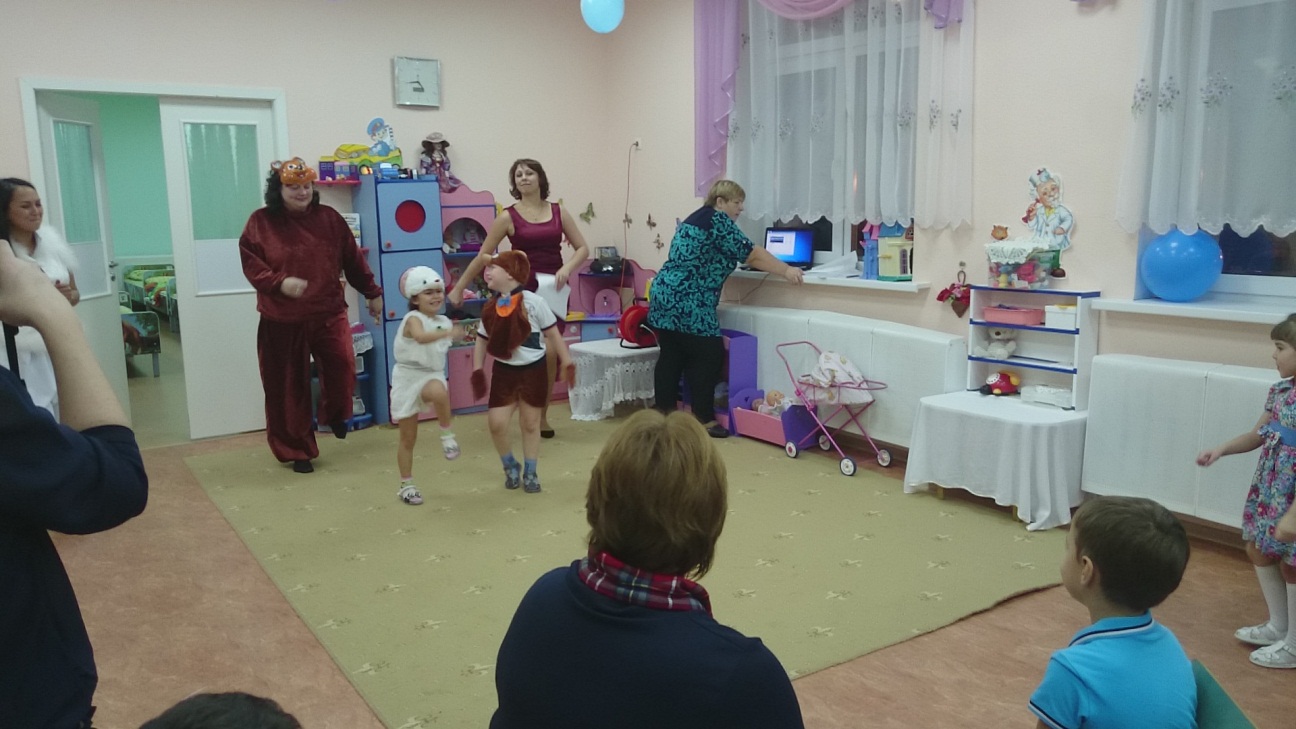 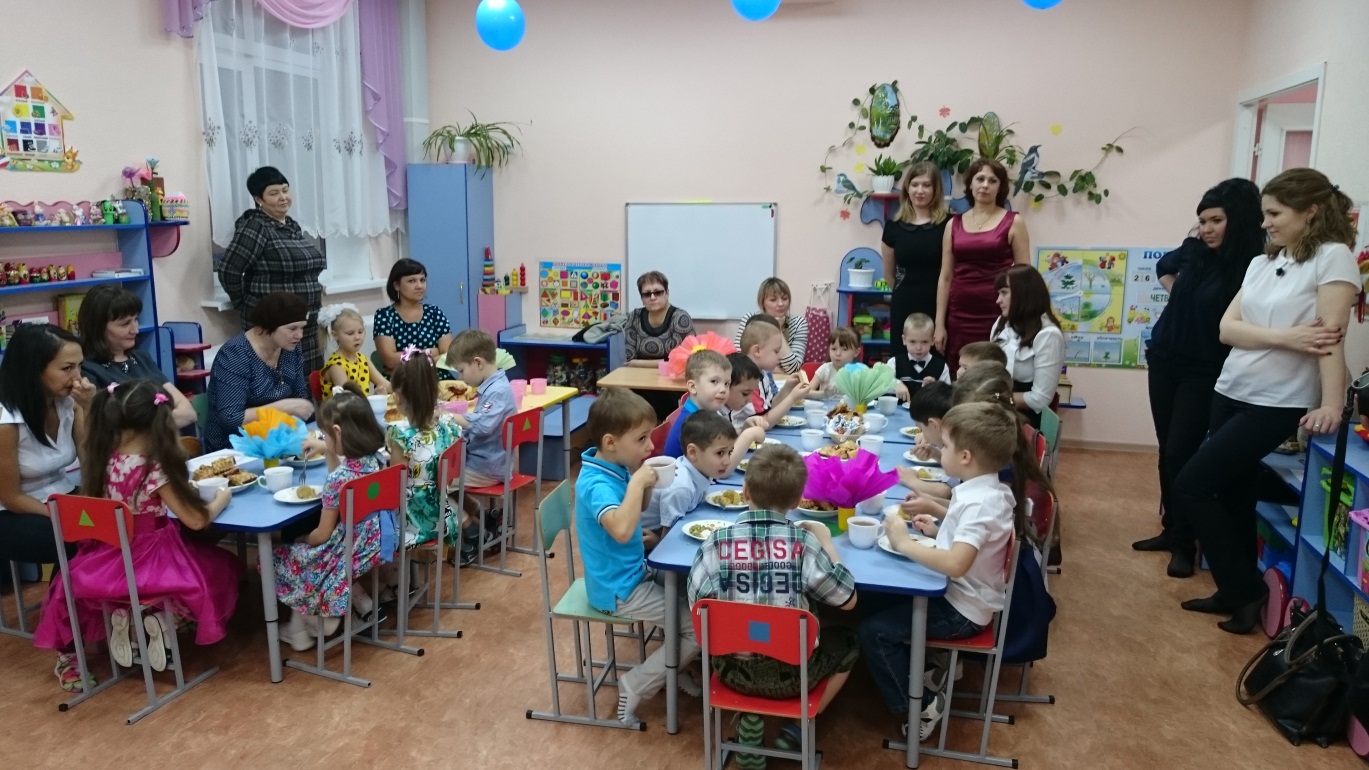 